2City of Hempstead Commerce and Civic Association Meeting Tuesday, December 19th, 2023Call to OrderInvocation and Pledge of AllegianceWelcome Visitor’s Sign In SheetReport from HISD Superintendent Mr. Herbert O’Neil, Jr. on “Beyond the Talk” A Deeper Look into the Districts Strategic Priorities and Long-Range Facility PlanningHonor and Recognize the Hempstead ISD Staff for November 2023 for the Early Childhood Center – Teacher of the Month is Marisha Jordan, and the Support Staff is Doria Williams for NovemberHonor and Recognize the Hempstead ISD Staff for November 2023 for the Elementary Campus – Teacher of the Month is Sarah Shaffer, and the Support Staff is Shelly Hazel for NovemberHonor and Recognize the Hempstead ISD Staff for November 2023 for the Middle School Campus – Teacher of the Month is Melissa Mazurkiewicz, and the Support Staff is Adriana Conde for NovemberHonor and Recognize the Hempstead ISD Staff for November 2023 for the High School Campus – Teacher of the Month is Casie Westbrook, and the Support Staff is LaTasha Garvie for NovemberHonor and Recognize FFA Student Honor Brianna Padilla for Placing 6th Place in the State of Texas Greenhand FFA Creed Speaking ContestHonor and Recognize the Hempstead FFA Dairy Cattle Team for Competing at the Lone Star Junior Dairy Extravaganza Contest in Wichita Falls and Were the 3rd Overall Senior Team – Team Members are Kenzey Cox, Passion Davis, Sophia Deverso, Haley Herbert, and Garret Kwiatkowski.  Sophia Deverso was the 8th High Individual and 10th High Individual was Haley HerbertHonor and Recognize the Hempstead Theatre Company Winners from the Brazos Speech Tournament – Champion Anayanzeth Salinas Vargas, 1st Runner Up Jesus Montero Oliva Competed in Prose – Maeli Smith Placed 5th Place in Poetry, and Maeli Smith Placed 4th in Informative SpeakingReport on the Festival of LightsFestival of Lights Sponsors:A Plus Construction          Coldwell Banker          Edmonds Insurance          Ewing Builders         Fife Realty                          H & R Block                  Hegemeyer Realty                       Howard Insurance            Knights Insurance        Prosperity Bank                 Sheryl Ha              Vicki LeBlanc                      The BBQ Store             University Title                                                                                       Waller County Land         Waller County Land     We Brand It                       Sean Whittmore                                     Home Decorating Winners – 1st Place Secita Johnson, 2nd Place Ruben & Kristi Gallegos, and 3rd Place Stacy BetzBusiness Decorating Winners – 1st Place K Gallery, 2nd Place Focusing Families, and 3rd Place The Waller County ExpressTree Decorating Contest – 1st Place The Hempstead Garden Club, 2nd Place Master Gardeners, and 3rd Place the Brazos Valley 4-H ClubParade Contest – 1st Place St Katharine Drexel Catholic Church, 2nd Place Waller County Republic Women, and 3rd Place 4G AcresUpcoming Local Events* Hempstead High School Basketball and Soccer Games on Tuesday and Fridays*City of Hempstead Turkey and Toy Drive – Friday, December 22nd, 2023, at 10:00 A.M.              at the Hempstead City Hall            * The Refuge Market – Saturday, January 6, 2024, at 9:00 A.M. at 1346 Wilkins Street,      Hempstead, Texas       15. Next Meeting – January 16, 2024, at 6:00 P.M. at the St Bartholomew’s Episcopal                 Church at 811 14th Street, Hempstead, Texas   Drawing for Door PrizesAdjournSurprise Visit from Santa and Mrs. Claus with cookies and punch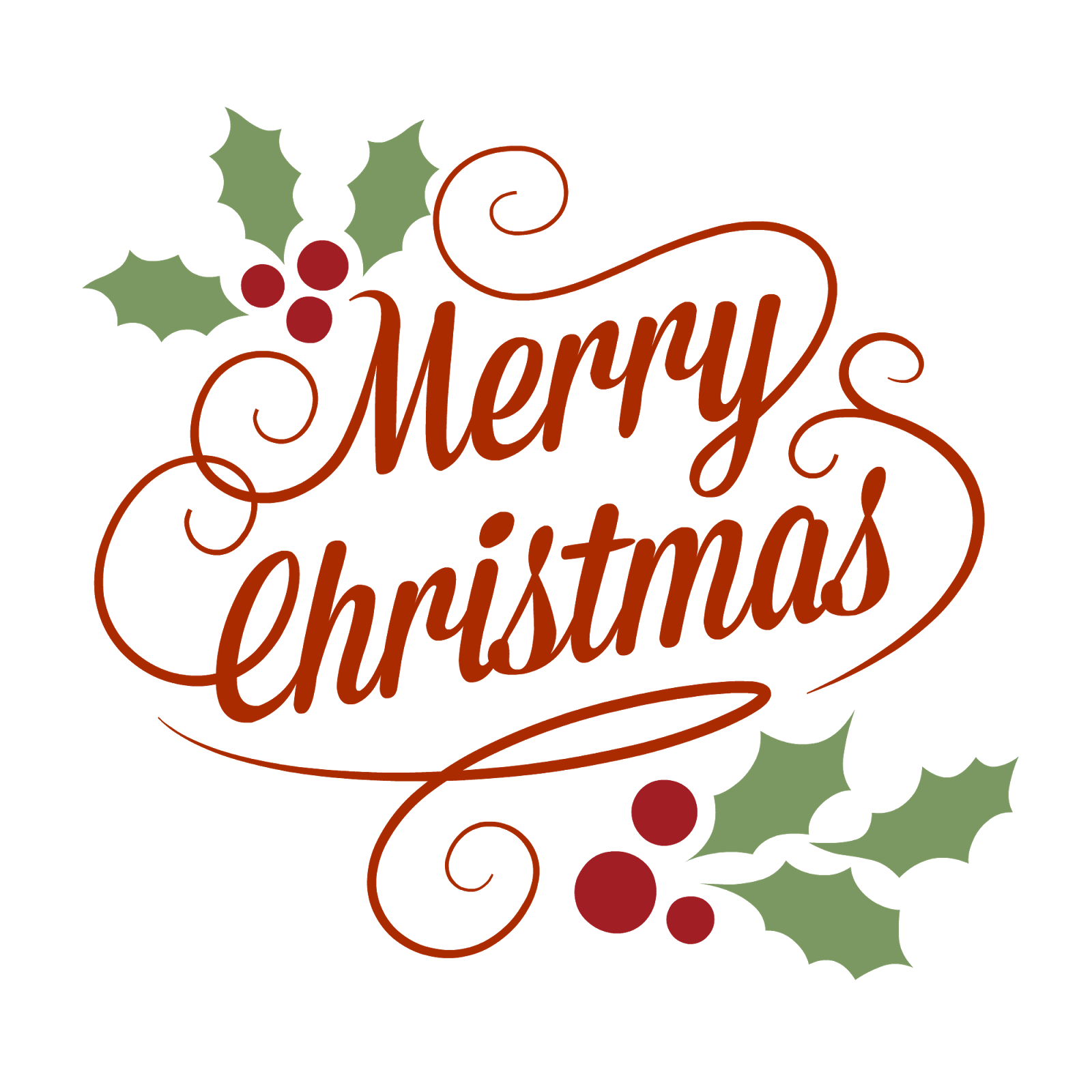 